Fraction Tic Tac Toe In this project, you will create a fraction tic tac toe game.  The tic tac toe board and scoring code have already been written for you in the “Tic Tac Toe Template.tns” file.  You will write the code to generate fraction addition, subtraction, multiplication and division problems. You will also write the code to request the user’s answer.  The user must answer the question correctly to earn a new spot on the board.  The computer always earns a new spot, so math carefully!Objectives:Objectives:In this project, you will create a fraction tic tac toe game.  The tic tac toe board and scoring code have already been written for you in the “Tic Tac Toe Template.tns” file.  You will write the code to generate fraction addition, subtraction, multiplication and division problems. You will also write the code to request the user’s answer.  The user must answer the question correctly to earn a new spot on the board.  The computer always earns a new spot, so math carefully!Programming Objectives:Use variables to store valuesUse the randint() function to generate integersUse the print() function to displayUse a while loop to repeat code.Math Objectives:Add and subtract fractions with unlike denominators.Multiply and divide fractions.  Add, subtract, multiple, and divide fractions with positive and negative values.  
Programming Objectives:Use variables to store valuesUse the randint() function to generate integersUse the print() function to displayUse a while loop to repeat code.Math Objectives:Add and subtract fractions with unlike denominators.Multiply and divide fractions.  Add, subtract, multiple, and divide fractions with positive and negative values.  
Math Course Connections: Middle School MathematicsMath Course Connections: Middle School MathematicsMath Course Connections: Middle School MathematicsIn this project, you will create a fraction tic tac toe game.  The tic tac toe board and scoring code have already been written for you in the “Tic Tac Toe Template.tns” file.  You will write the code to generate fraction addition, subtraction, multiplication and division problems. You will also write the code to request the user’s answer.  The user must answer the question correctly to earn a new spot on the board.  The computer always earns a new spot, so math carefully!In this project, you will create a fraction tic tac toe game.  The tic tac toe board and scoring code have already been written for you in the “Tic Tac Toe Template.tns” file.  You will write the code to generate fraction addition, subtraction, multiplication and division problems. You will also write the code to request the user’s answer.  The user must answer the question correctly to earn a new spot on the board.  The computer always earns a new spot, so math carefully!In this project, you will create a fraction tic tac toe game.  The tic tac toe board and scoring code have already been written for you in the “Tic Tac Toe Template.tns” file.  You will write the code to generate fraction addition, subtraction, multiplication and division problems. You will also write the code to request the user’s answer.  The user must answer the question correctly to earn a new spot on the board.  The computer always earns a new spot, so math carefully!Obtain the “Tic Tac Toe Template.tns” from your teacher.  Part of the programming code has been coded for you.
Obtain the “Tic Tac Toe Template.tns” from your teacher.  Part of the programming code has been coded for you.
Obtain the “Tic Tac Toe Template.tns” from your teacher.  Part of the programming code has been coded for you.
Let’s examine the code template.
Let’s examine the code template.
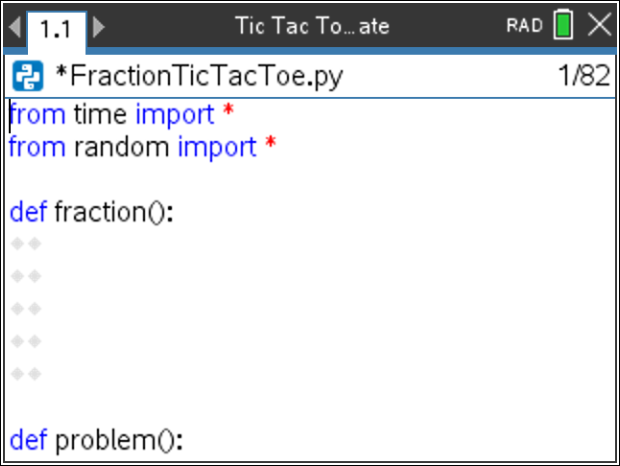 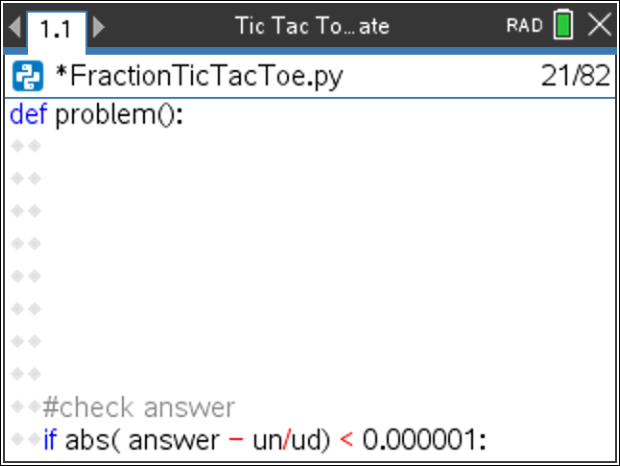 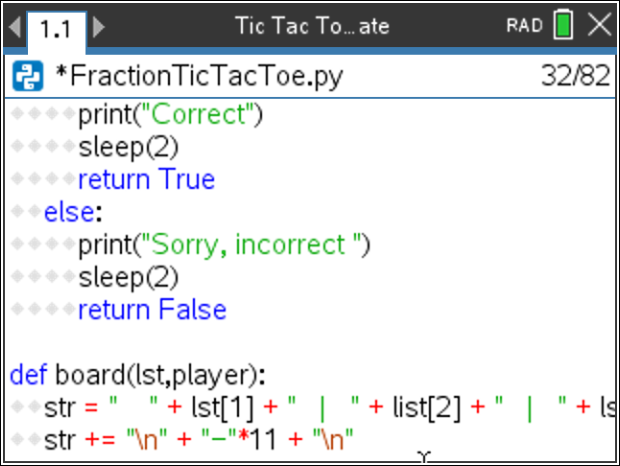 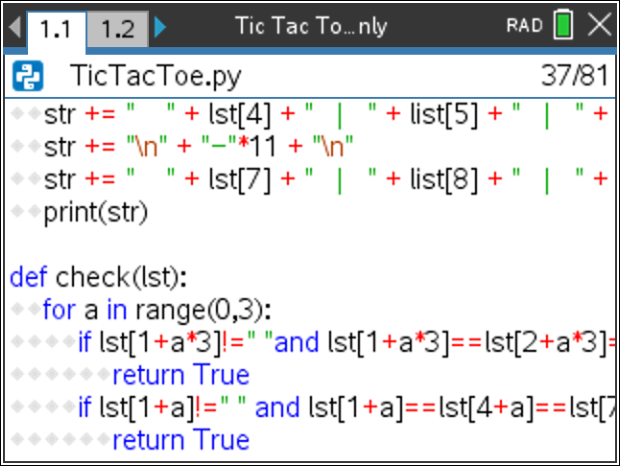 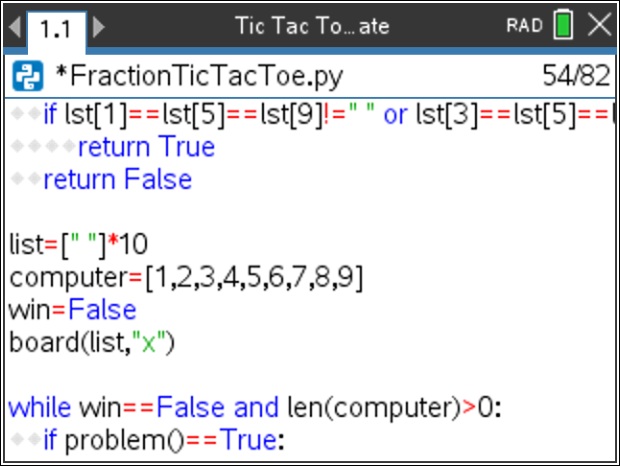 (Continues on the next page)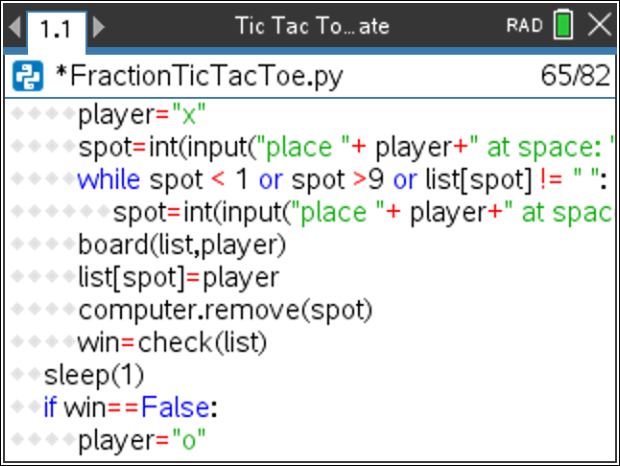 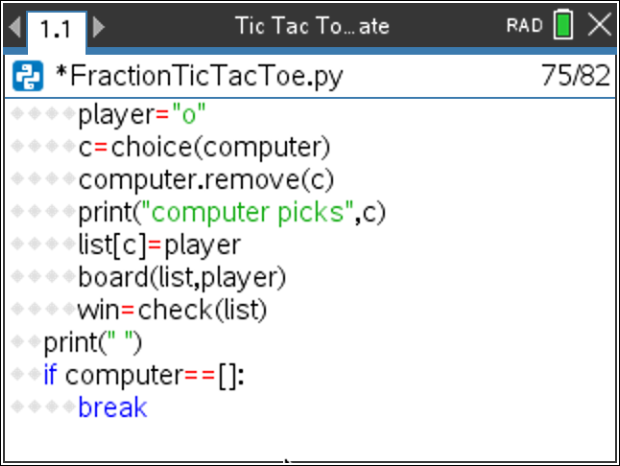 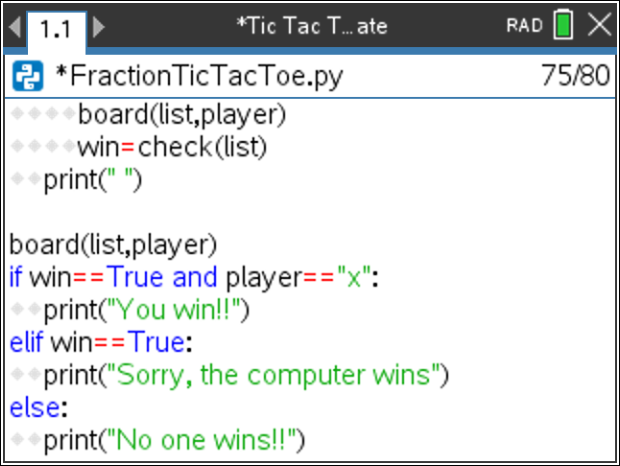 The first step to create your fraction tic tac toe game is to create a fraction.  
To create positive numerator values from 1 to 10, you would write the code
 n = randint(1,10).  To create the numbers 3 to 7 it would be n = randint(3, 7).
You will create integer values from -10 to 10.  
Write the following line of code to generate a number from -10 to 10 and store it in a variable n.  Write this line under the def fraction() function.
                                   n = randint(-10,10)
*randint is in the menu      menu  random  randint()
*Make sure n is on the left side of the equation.  When programming, the variable goes on the left, the math goes on the right.
The first step to create your fraction tic tac toe game is to create a fraction.  
To create positive numerator values from 1 to 10, you would write the code
 n = randint(1,10).  To create the numbers 3 to 7 it would be n = randint(3, 7).
You will create integer values from -10 to 10.  
Write the following line of code to generate a number from -10 to 10 and store it in a variable n.  Write this line under the def fraction() function.
                                   n = randint(-10,10)
*randint is in the menu      menu  random  randint()
*Make sure n is on the left side of the equation.  When programming, the variable goes on the left, the math goes on the right.
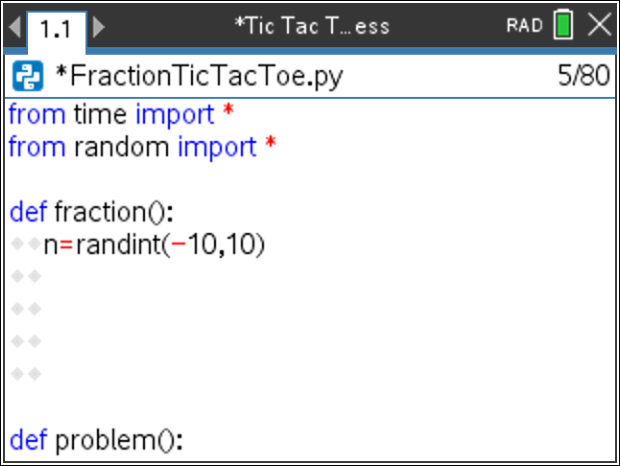 For this game, we do not want to allow the numerator to be a zero.  
You’ll write a loop that generates a new value for n while it equals zero.

Add the lines:          while n==0:
                                     n=randint(-10,10)
**while is in the menu     menu  built-ins  control  while
For this game, we do not want to allow the numerator to be a zero.  
You’ll write a loop that generates a new value for n while it equals zero.

Add the lines:          while n==0:
                                     n=randint(-10,10)
**while is in the menu     menu  built-ins  control  while
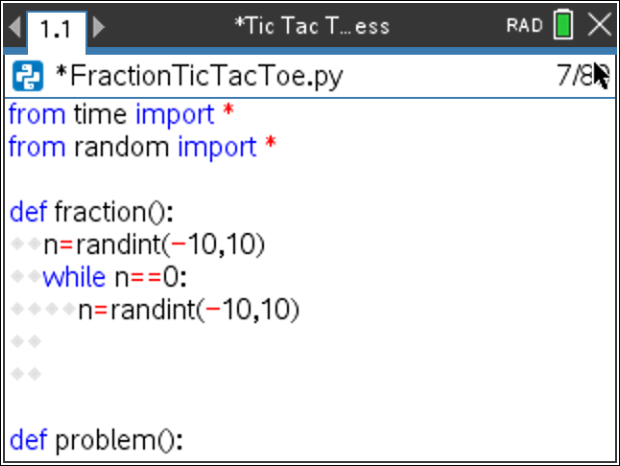 The denominator should be an integer between 2 and 10.  Because we are not making zero an option, we won’t need a loop to make sure it doesn’t happen.  Add a line of code that creates a variable d with values between 2 and 10.The denominator should be an integer between 2 and 10.  Because we are not making zero an option, we won’t need a loop to make sure it doesn’t happen.  Add a line of code that creates a variable d with values between 2 and 10.Did you add the line:
               d = randint(2,10)Did you add the line:
               d = randint(2,10)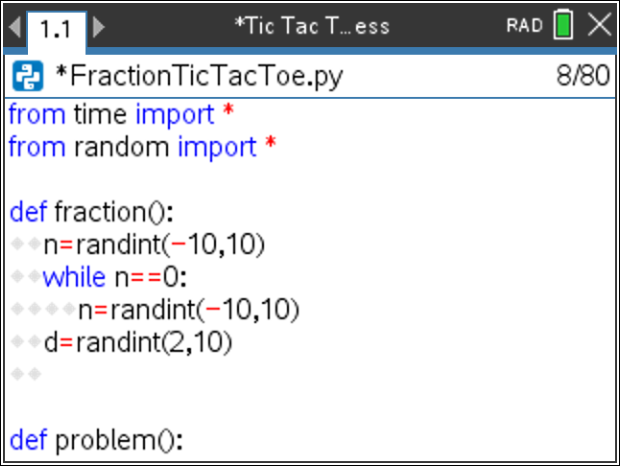 The last step to creating a fraction is to put the numerator and denominator together.  Because this is code is written inside a definition named fraction, we will return the fraction so it can be used in other parts of the code.
You will write return str(n) + “/” + str(d).  The numerator and denominator are both integers while the sign “/” is a string.  To put these two data types together, you must write str(n) and str(d) to treat the numbers as characters.

Add the line:
               return str(n) + “/” + str(d)

**return     menu  built-ins  functions  return
**str()        menu  built-ins  type  string
** “ “          [ctrl] [*]
The last step to creating a fraction is to put the numerator and denominator together.  Because this is code is written inside a definition named fraction, we will return the fraction so it can be used in other parts of the code.
You will write return str(n) + “/” + str(d).  The numerator and denominator are both integers while the sign “/” is a string.  To put these two data types together, you must write str(n) and str(d) to treat the numbers as characters.

Add the line:
               return str(n) + “/” + str(d)

**return     menu  built-ins  functions  return
**str()        menu  built-ins  type  string
** “ “          [ctrl] [*]
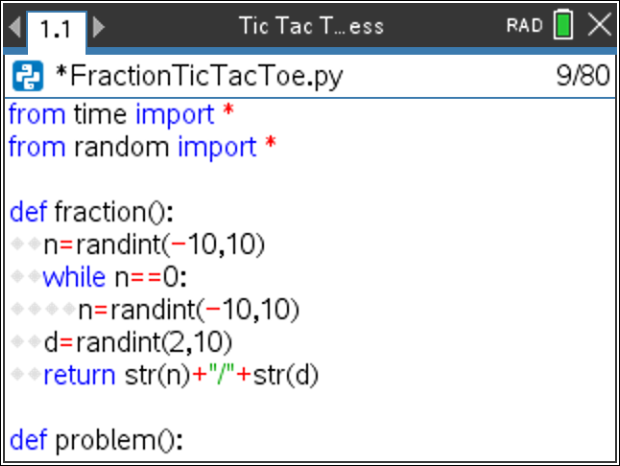 Now to create a question.  

Go to the second function def problem().  Create two fractions, f1 and f2.

Add the lines:
               f1 = fraction()
               f2 = fraction()

**You can type both lines, or you can copy and paste to get the second line.
To copy, put the cursor at the beginning of the first line.  Press [shift] and use the right arrow key to highlight the line.  To copy, use [doc]  edit  copy
Now to create a question.  

Go to the second function def problem().  Create two fractions, f1 and f2.

Add the lines:
               f1 = fraction()
               f2 = fraction()

**You can type both lines, or you can copy and paste to get the second line.
To copy, put the cursor at the beginning of the first line.  Press [shift] and use the right arrow key to highlight the line.  To copy, use [doc]  edit  copy
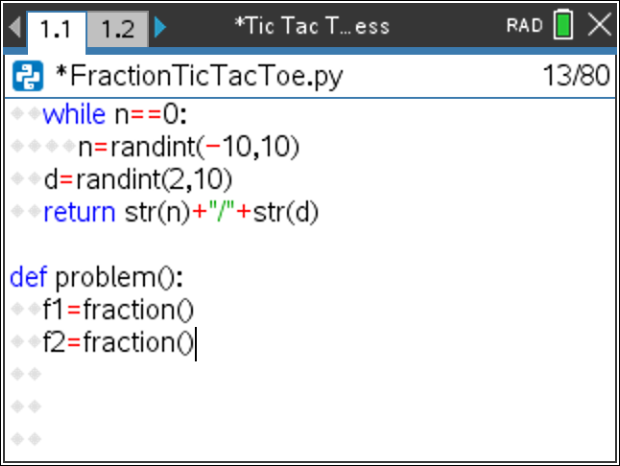 Now to determine the type of question. The function choice() will select a random item from items within the parenthesis. To randomly select an operation and store the sign choice, type:  
               s = choice([“+”,“-“,“*”,“/”])

*choice   menu  random  choiceNow to determine the type of question. The function choice() will select a random item from items within the parenthesis. To randomly select an operation and store the sign choice, type:  
               s = choice([“+”,“-“,“*”,“/”])

*choice   menu  random  choice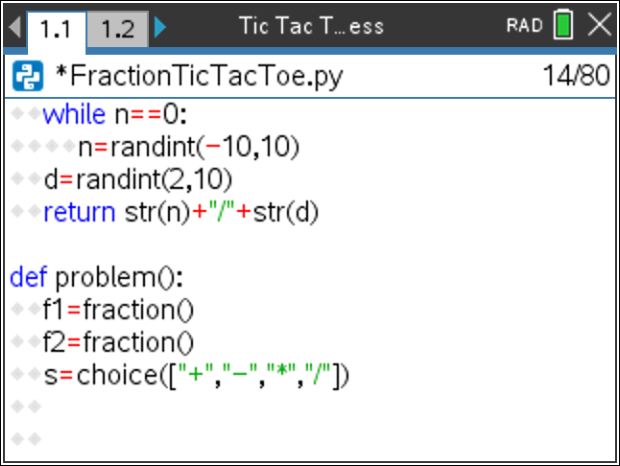 You have the two fractions, f1 and f2, and an operation s.
Now to print them to the screen.
               print(f1 + “ ” + s + “ ” + f2 + “ =”)

**print     menu  built-ins  i/o  printYou have the two fractions, f1 and f2, and an operation s.
Now to print them to the screen.
               print(f1 + “ ” + s + “ ” + f2 + “ =”)

**print     menu  built-ins  i/o  print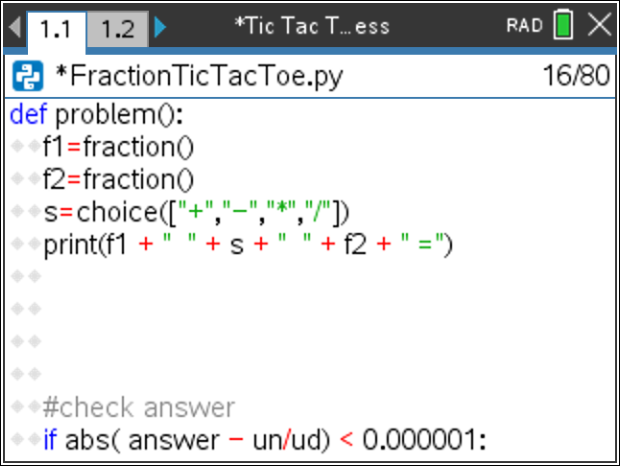 After printing the fraction question, the user needs to enter an answer.
Ask the user to input the numerator.  The result in a variable named un, short for user’s numerator.

               un=int(input(“numerator”))
**int        menu  built-ins  type  int
**input    menu  built-ins  i/o  input

**If you don’t put int() around the input() Python will treat your answer like characters instead of integers!
After printing the fraction question, the user needs to enter an answer.
Ask the user to input the numerator.  The result in a variable named un, short for user’s numerator.

               un=int(input(“numerator”))
**int        menu  built-ins  type  int
**input    menu  built-ins  i/o  input

**If you don’t put int() around the input() Python will treat your answer like characters instead of integers!
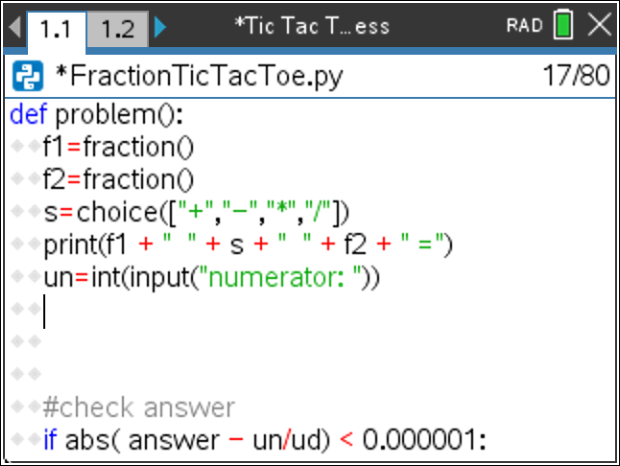 Add another line to ask for the denominator.  Store the result in a variable named ud, short for user’s denominator.  (This should look similar to the line from step 11.)
Add another line to ask for the denominator.  Store the result in a variable named ud, short for user’s denominator.  (This should look similar to the line from step 11.)
The last step is to calculate the real answer to the question.  The code has already been written to check the real answer against the user’s input.  We just need to calculate the correct answer.
Add:
               answer=eval( "(" +f1 + ")" + s + "(" + f2 + ")" )

**eval      menu  built-ins  i/o  eval

If typed correctly,
     All the plus signs should appear in red when you are done.
     All the “(“ and “)” should appear in green.
The last step is to calculate the real answer to the question.  The code has already been written to check the real answer against the user’s input.  We just need to calculate the correct answer.
Add:
               answer=eval( "(" +f1 + ")" + s + "(" + f2 + ")" )

**eval      menu  built-ins  i/o  eval

If typed correctly,
     All the plus signs should appear in red when you are done.
     All the “(“ and “)” should appear in green.
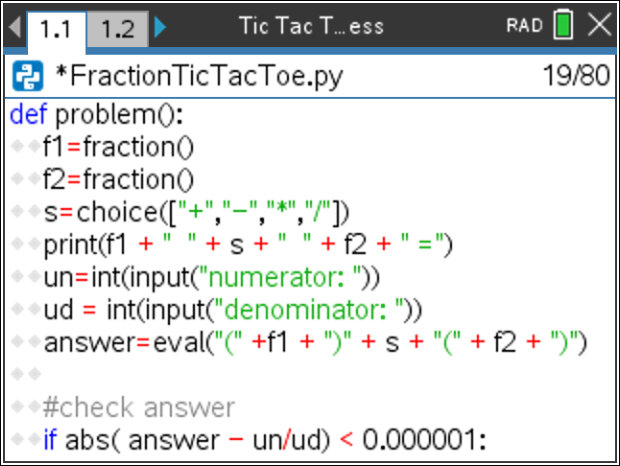 You’re done!  Unless you have errors, when you press   [ctrl] [r]
Play the game several times.  Can you beat the computer each time?You’re done!  Unless you have errors, when you press   [ctrl] [r]
Play the game several times.  Can you beat the computer each time?